Приложение 1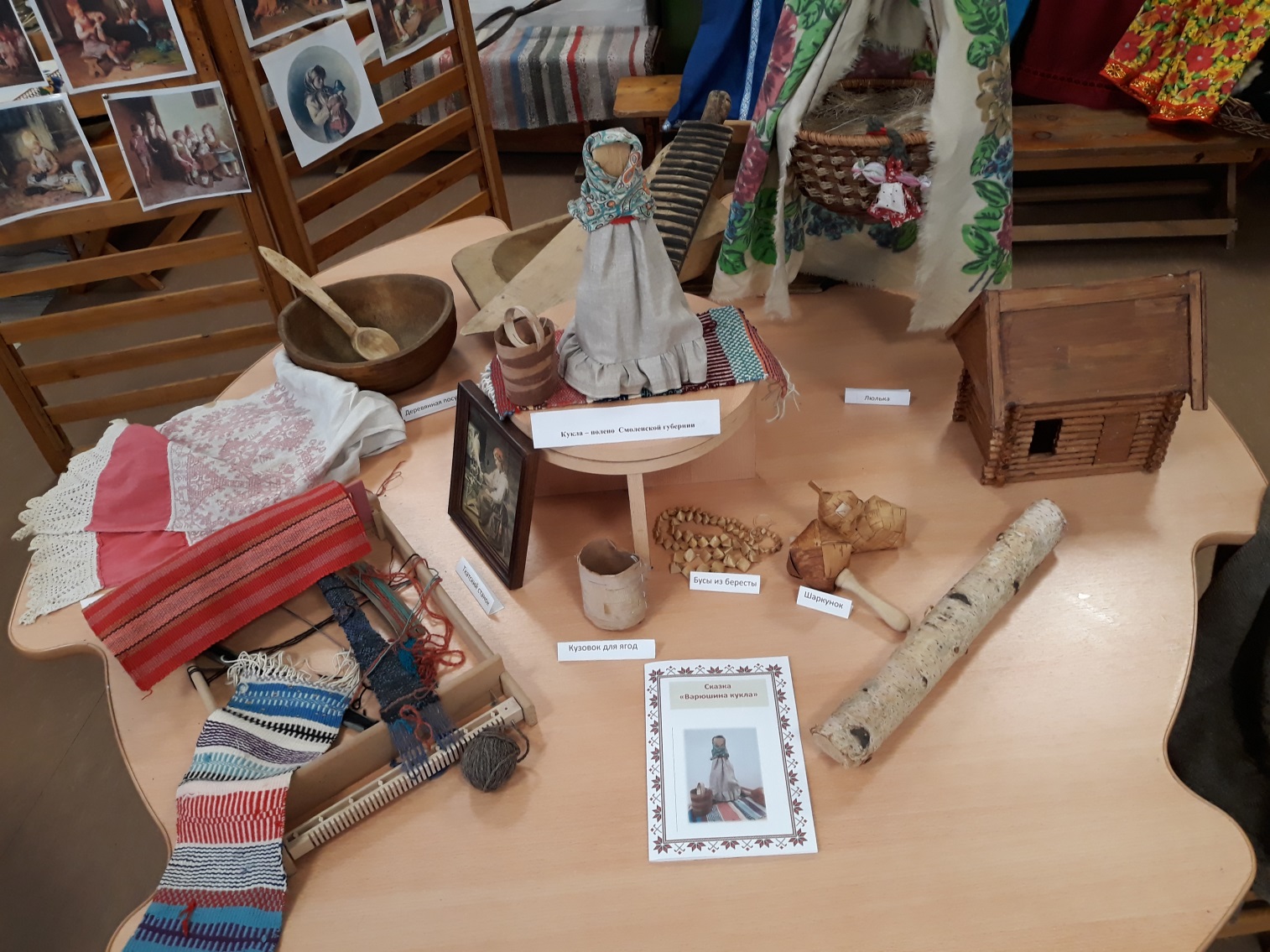 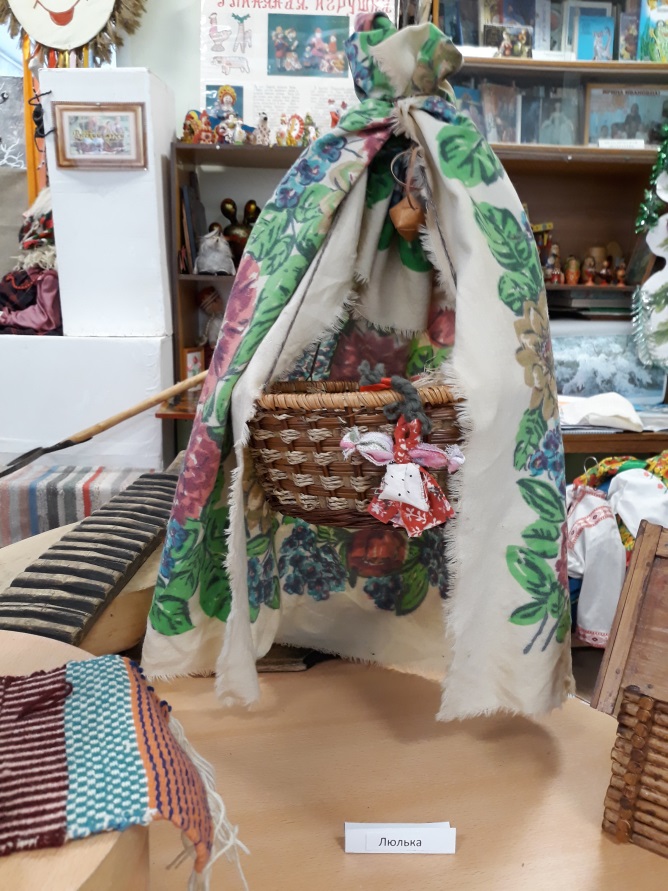 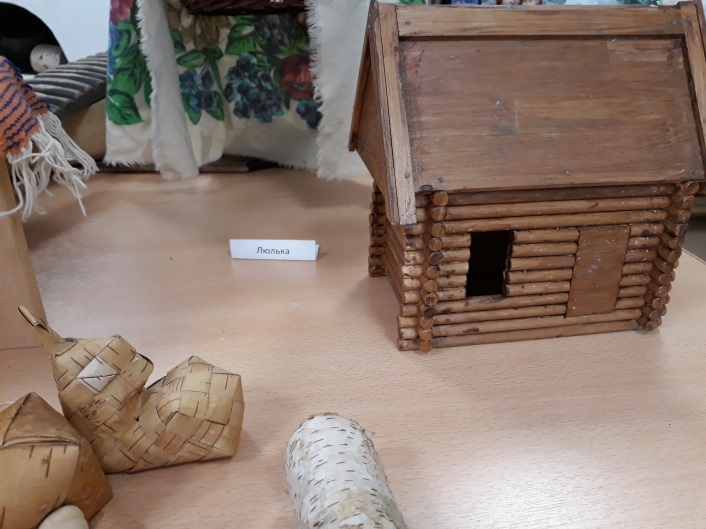 Приложение 2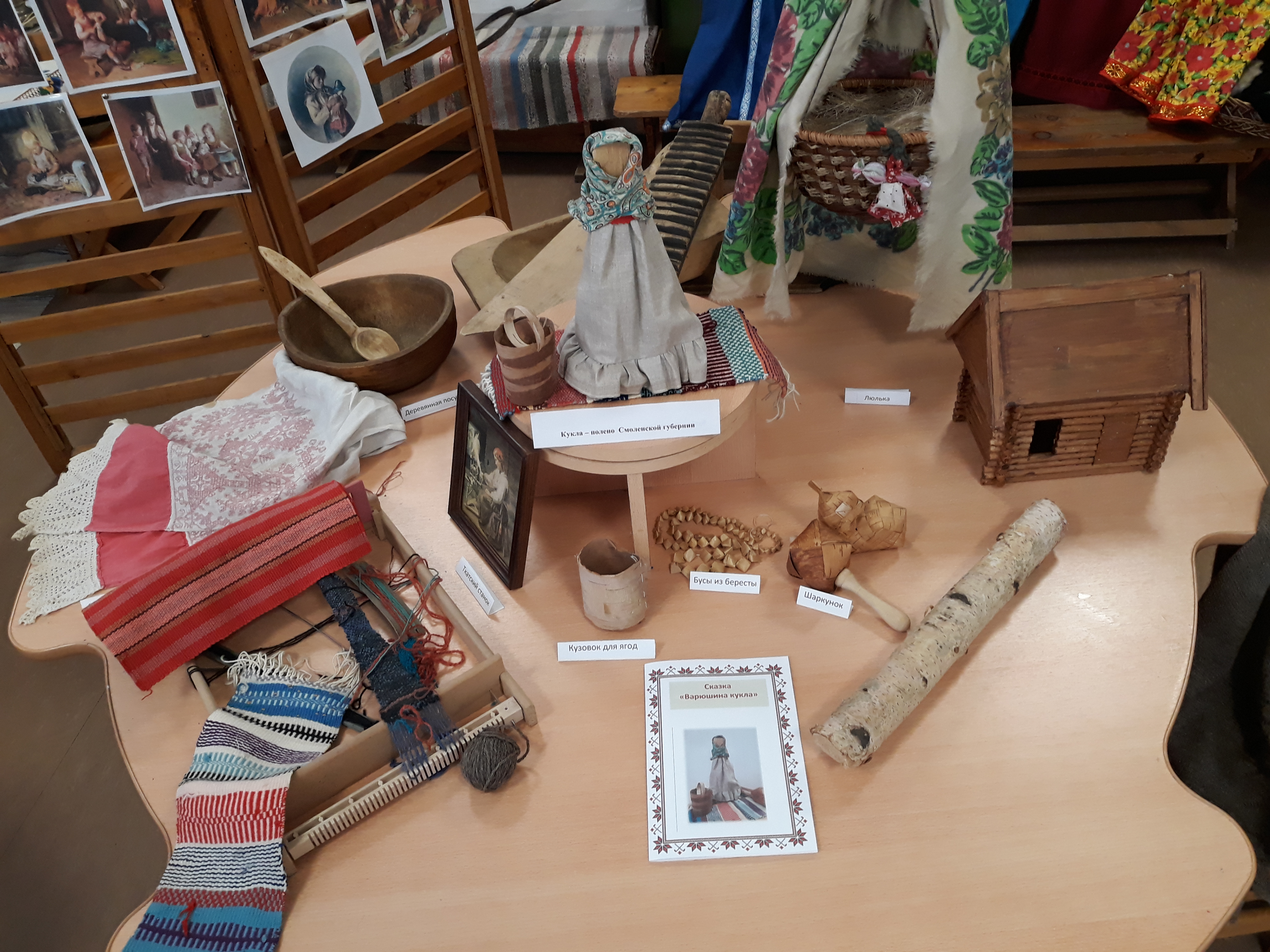 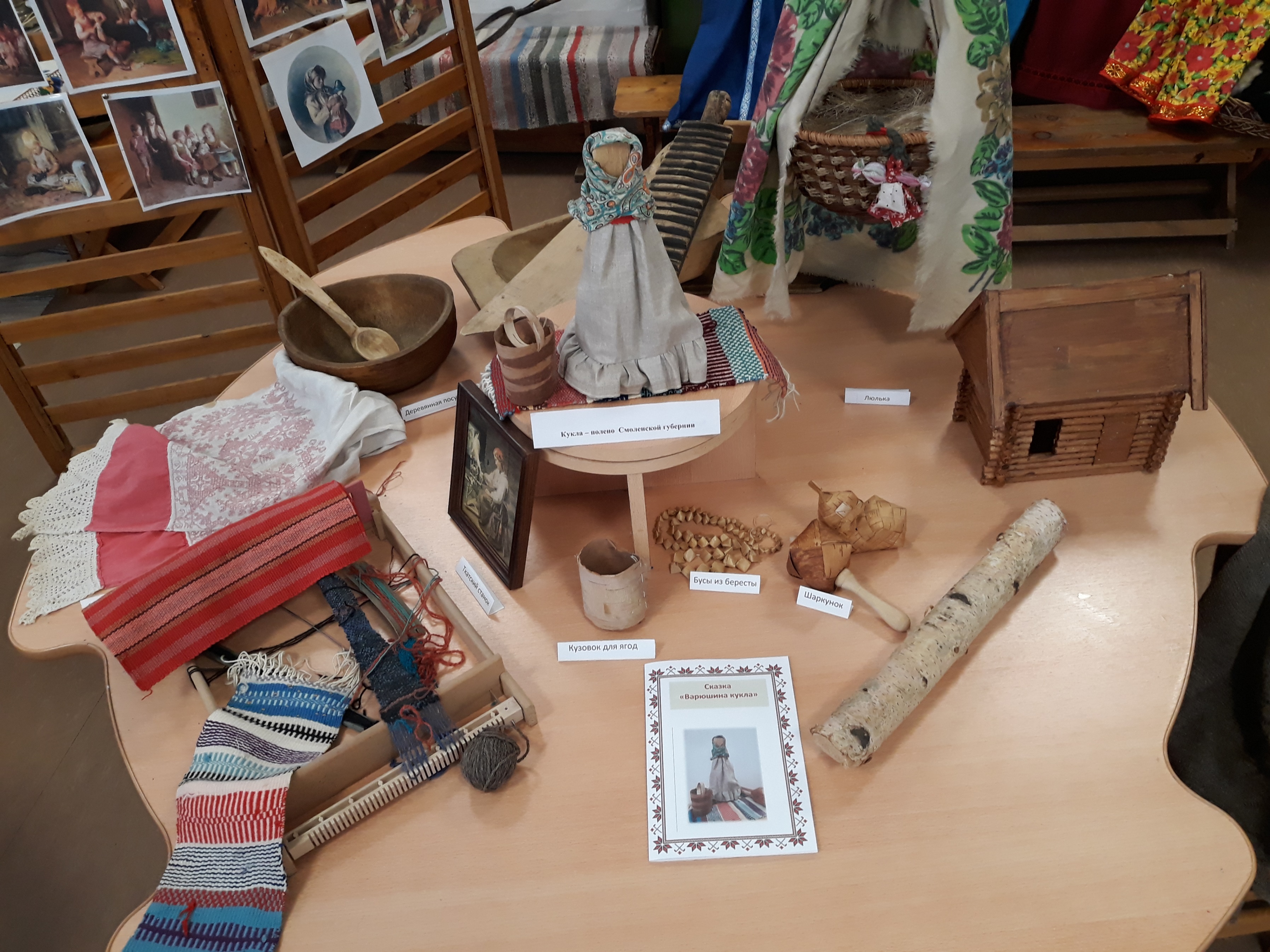 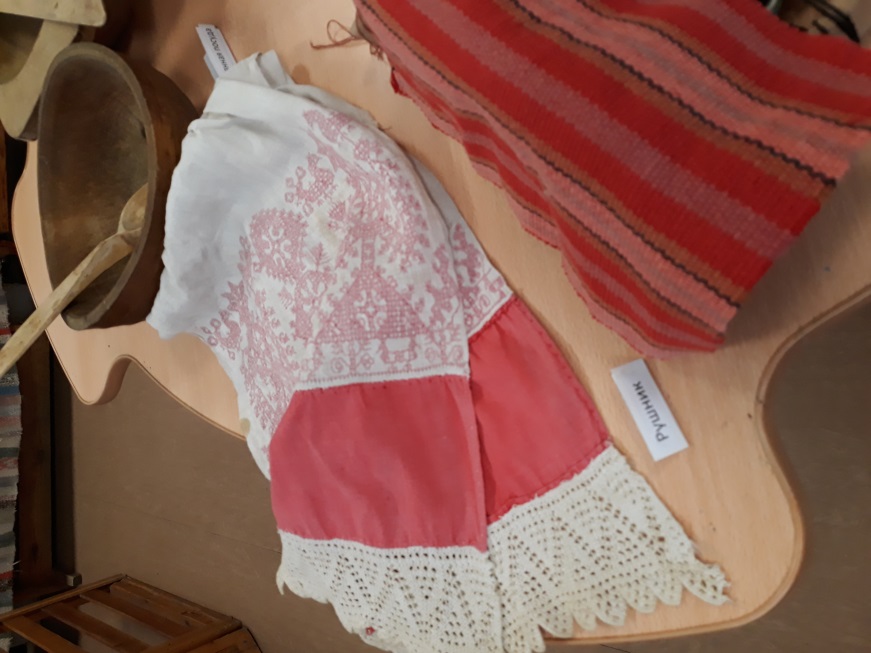 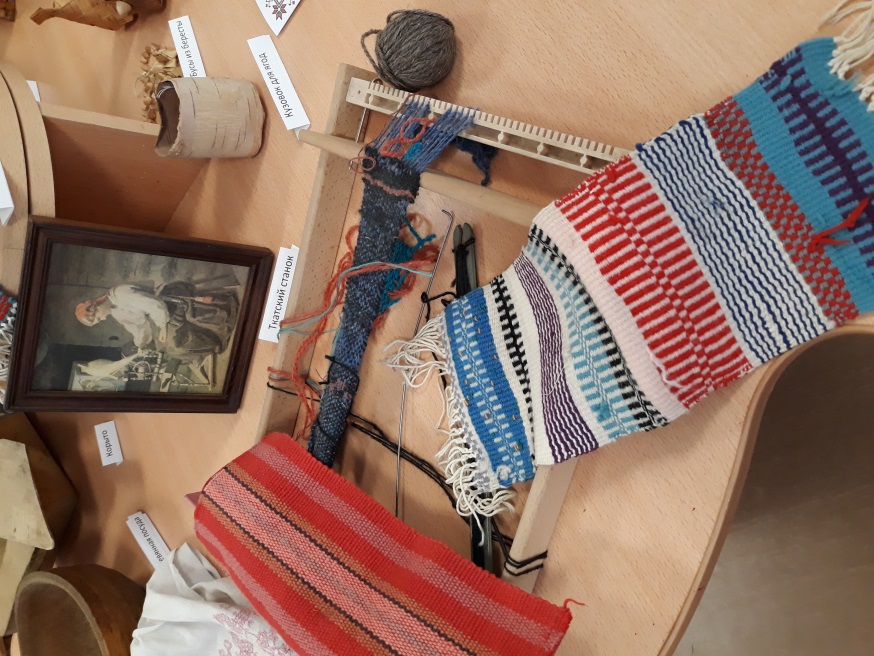 Приложение 3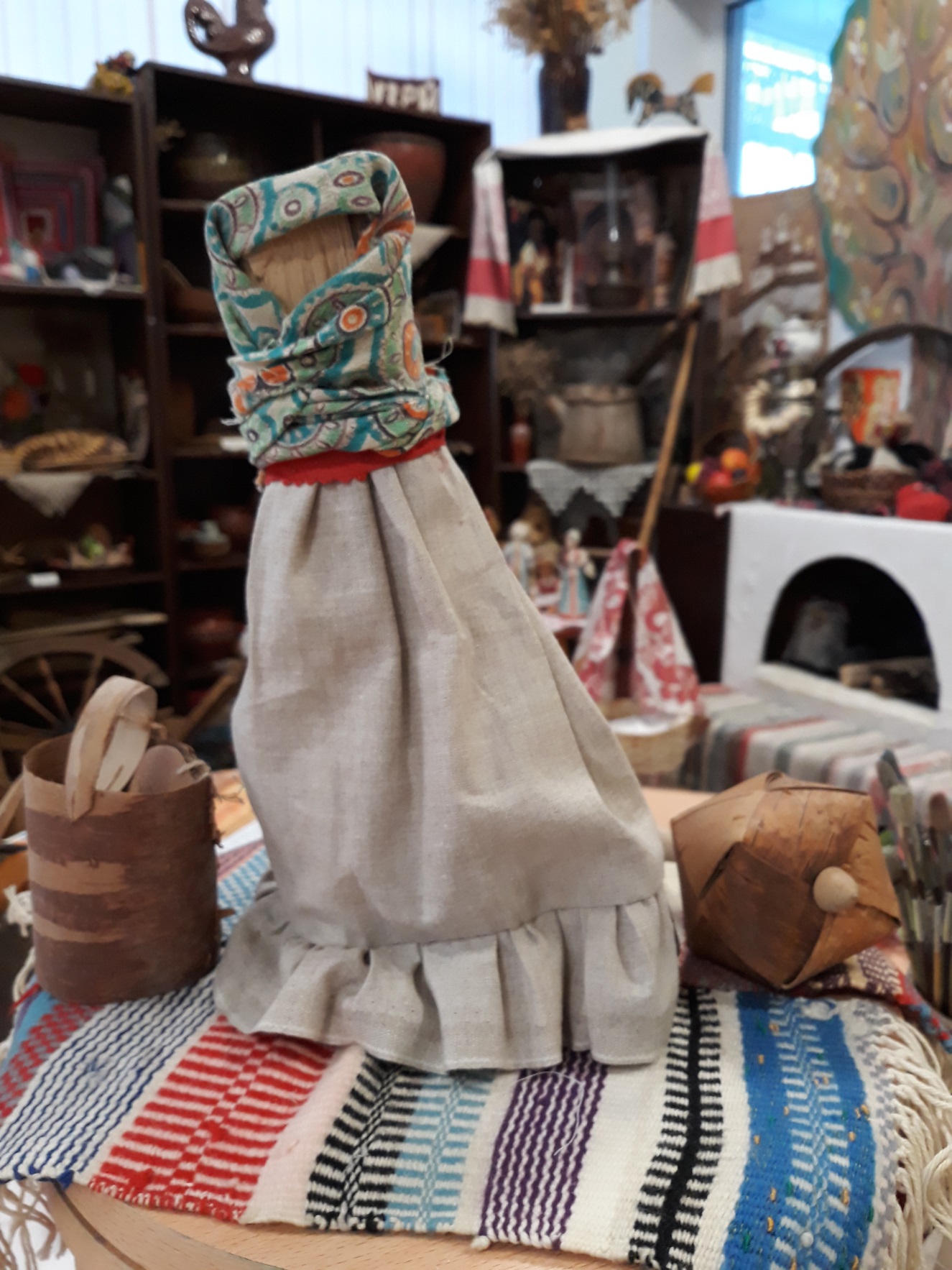 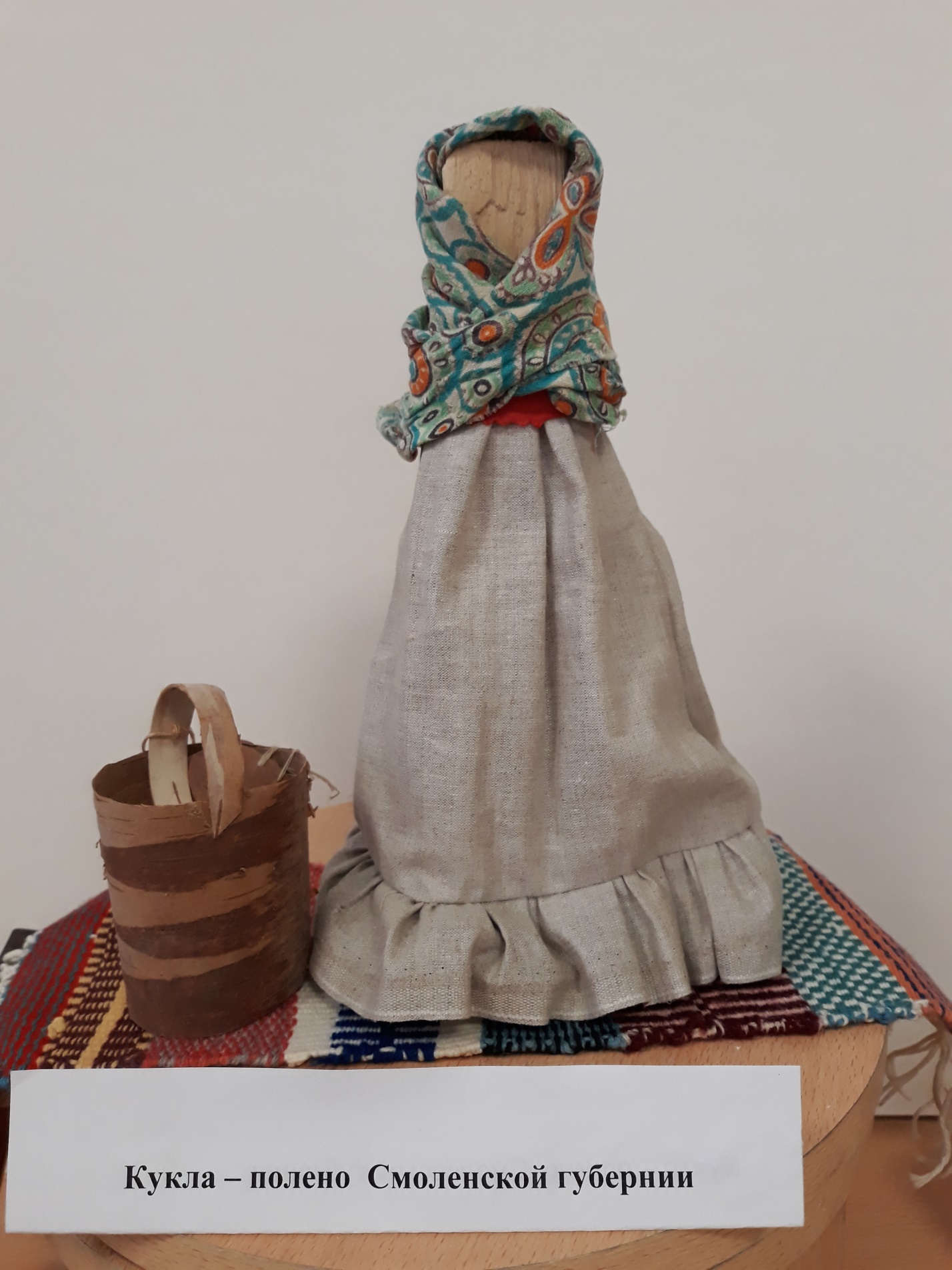 Приложение 4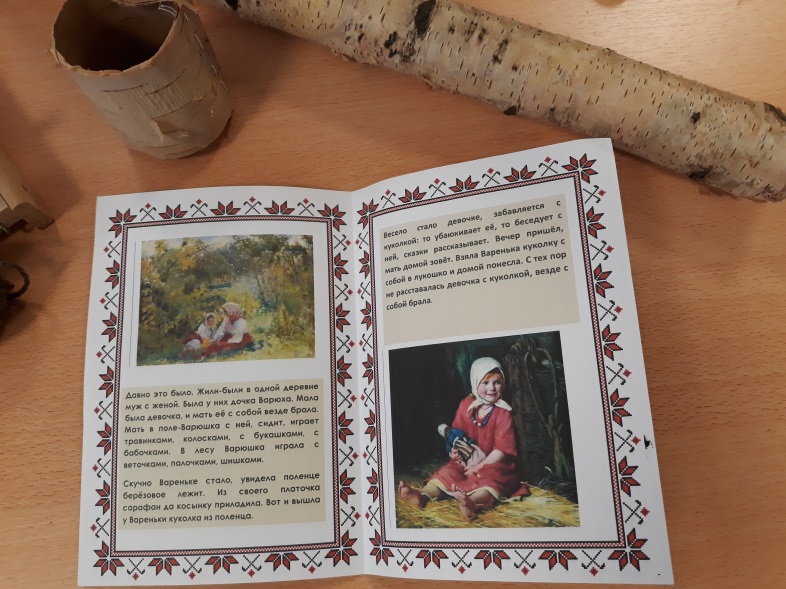 Приложение 5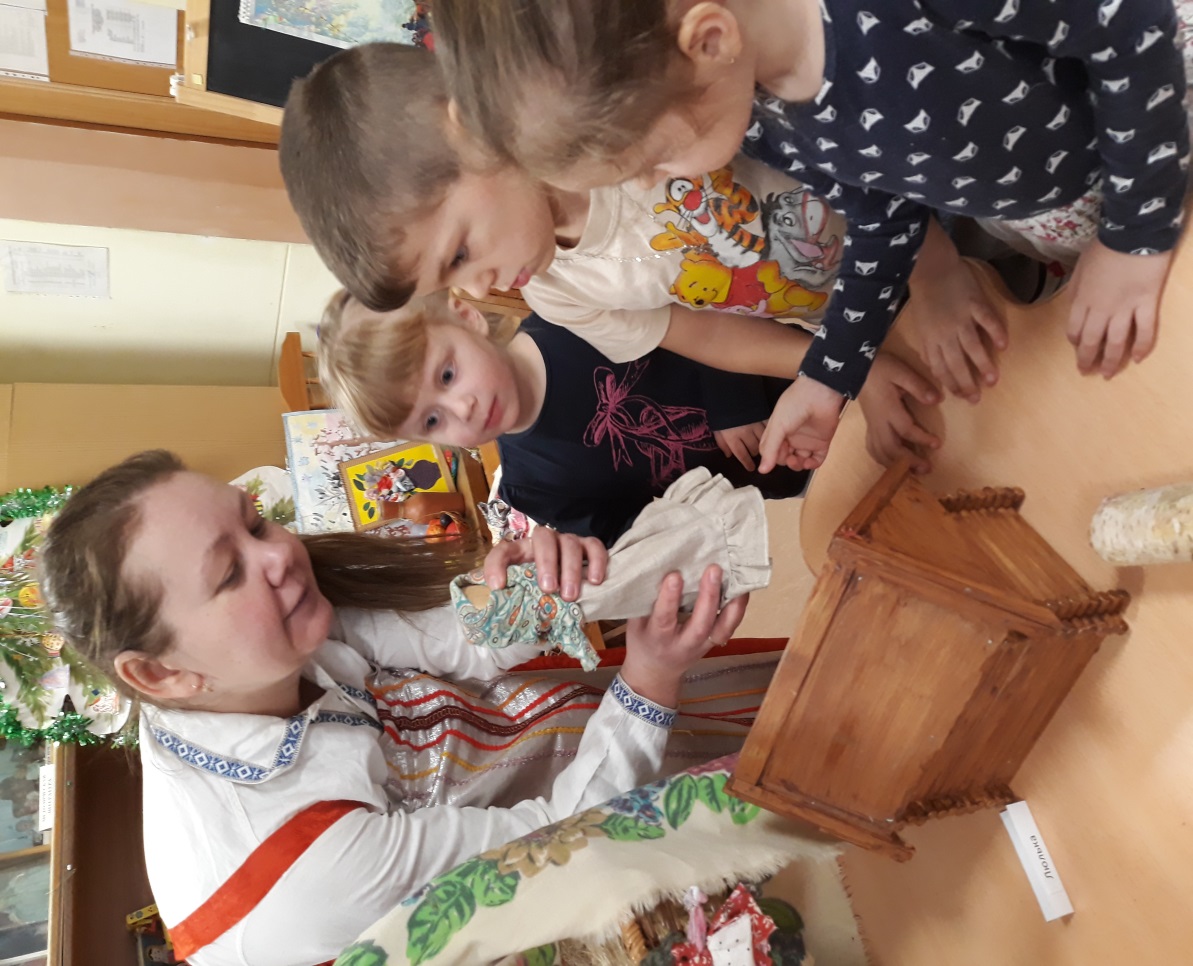 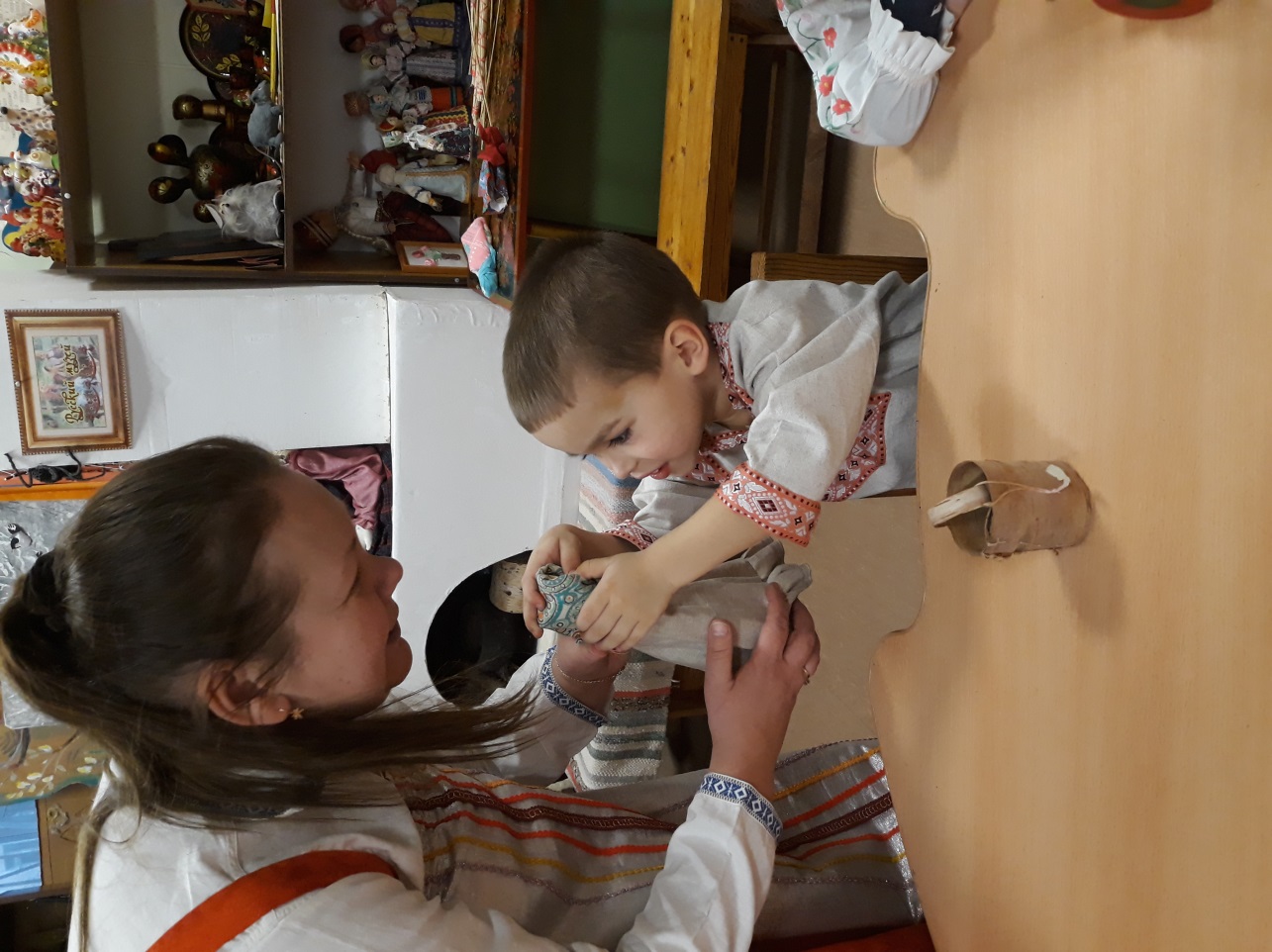                                                                                          Приложение 6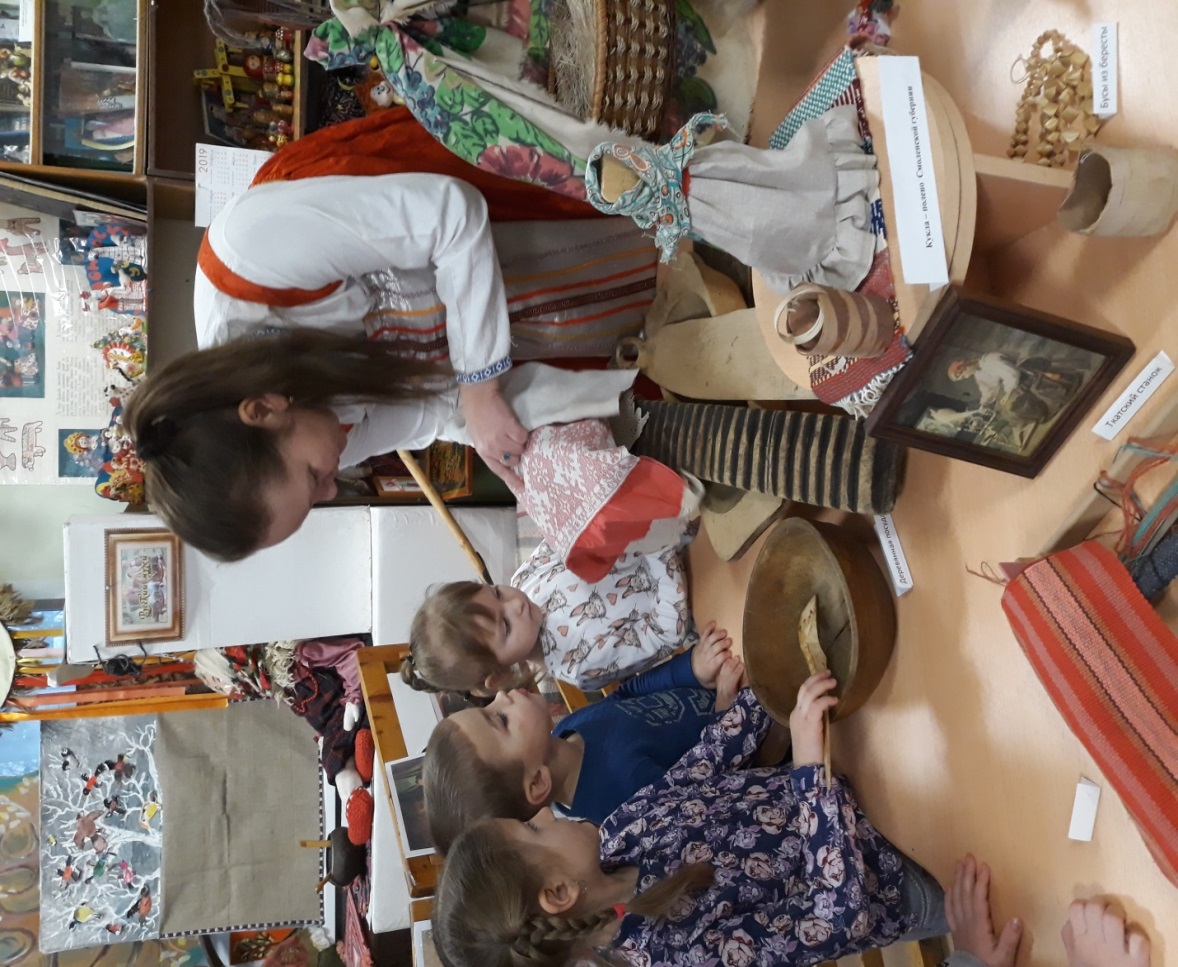 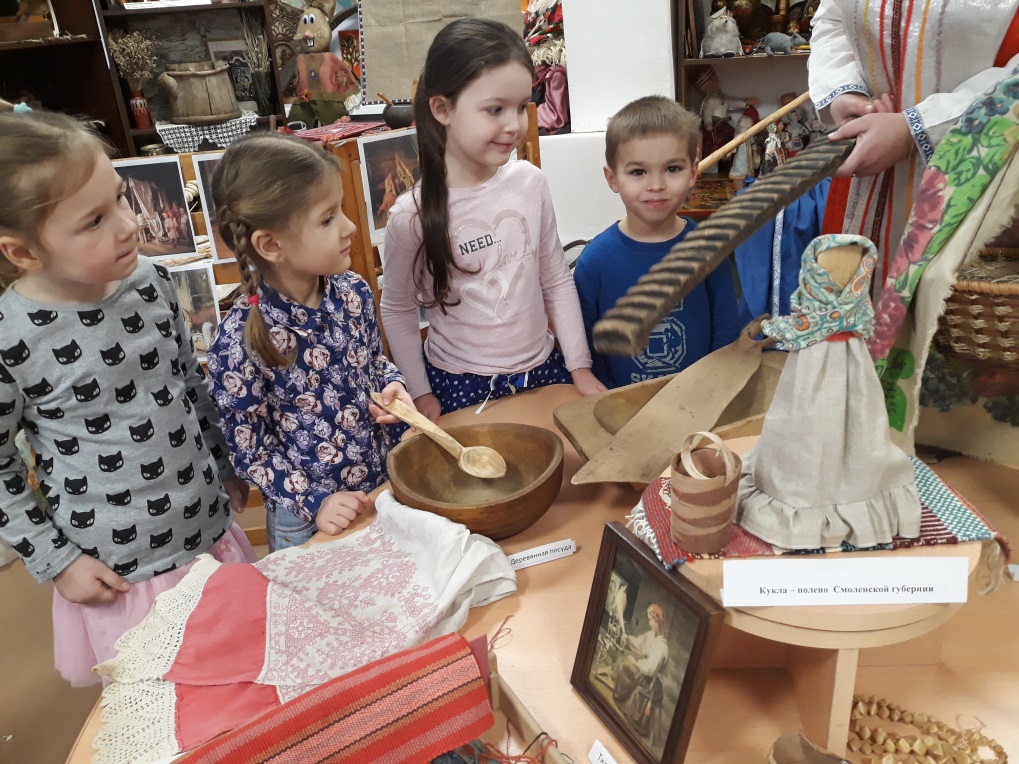 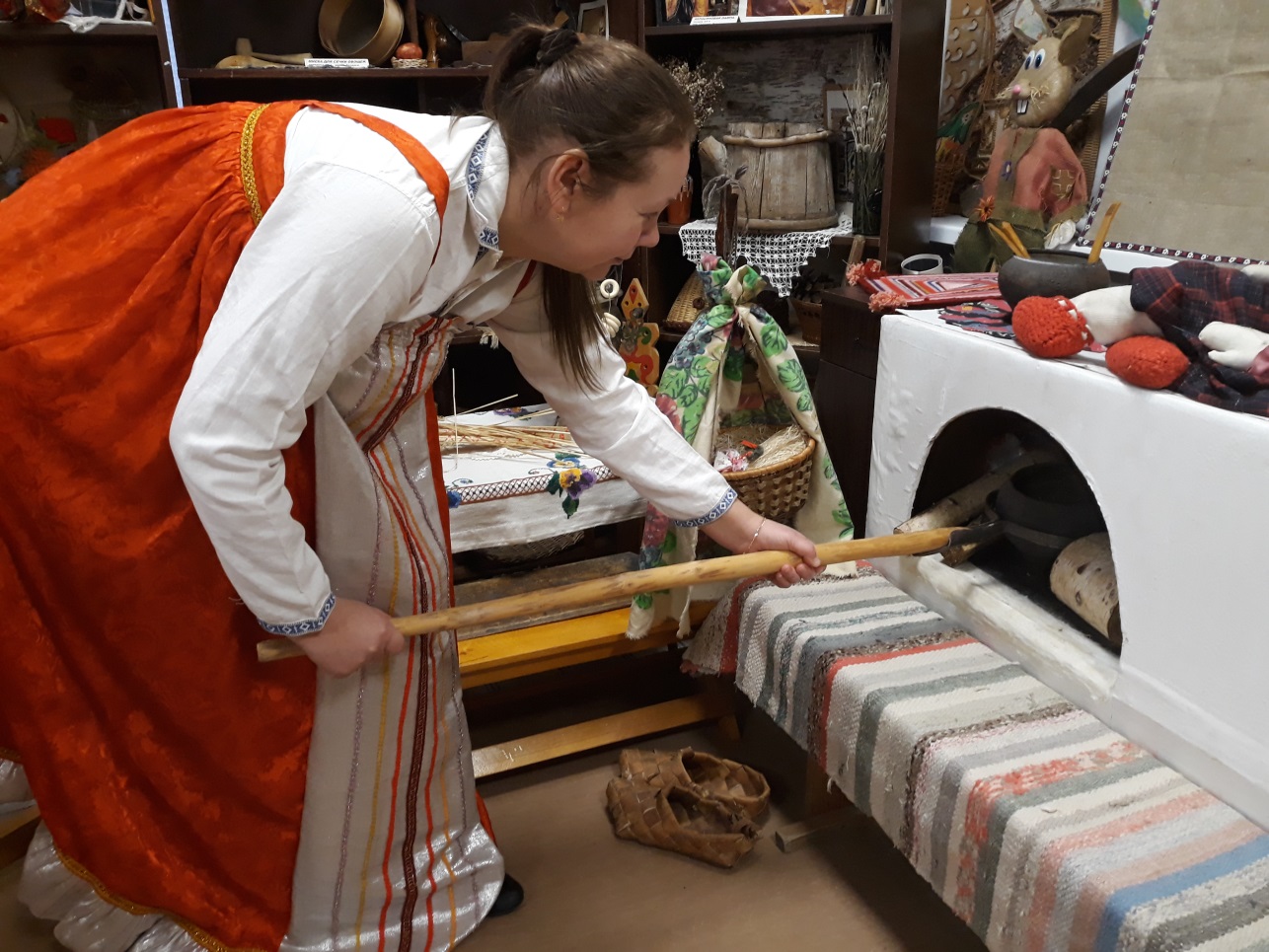 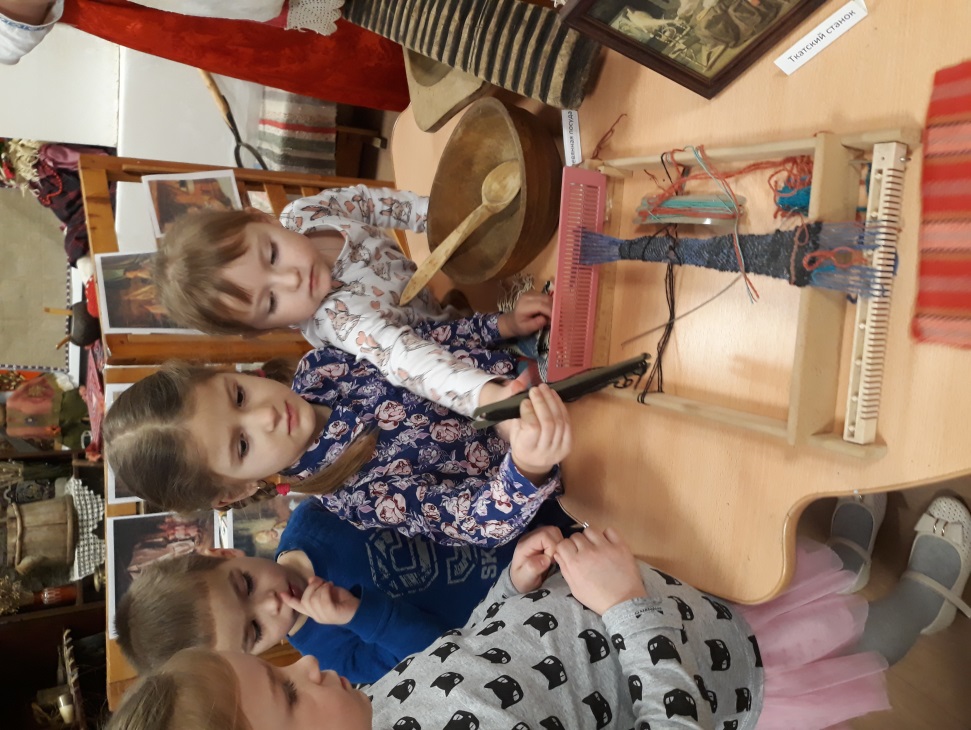  Приложение 7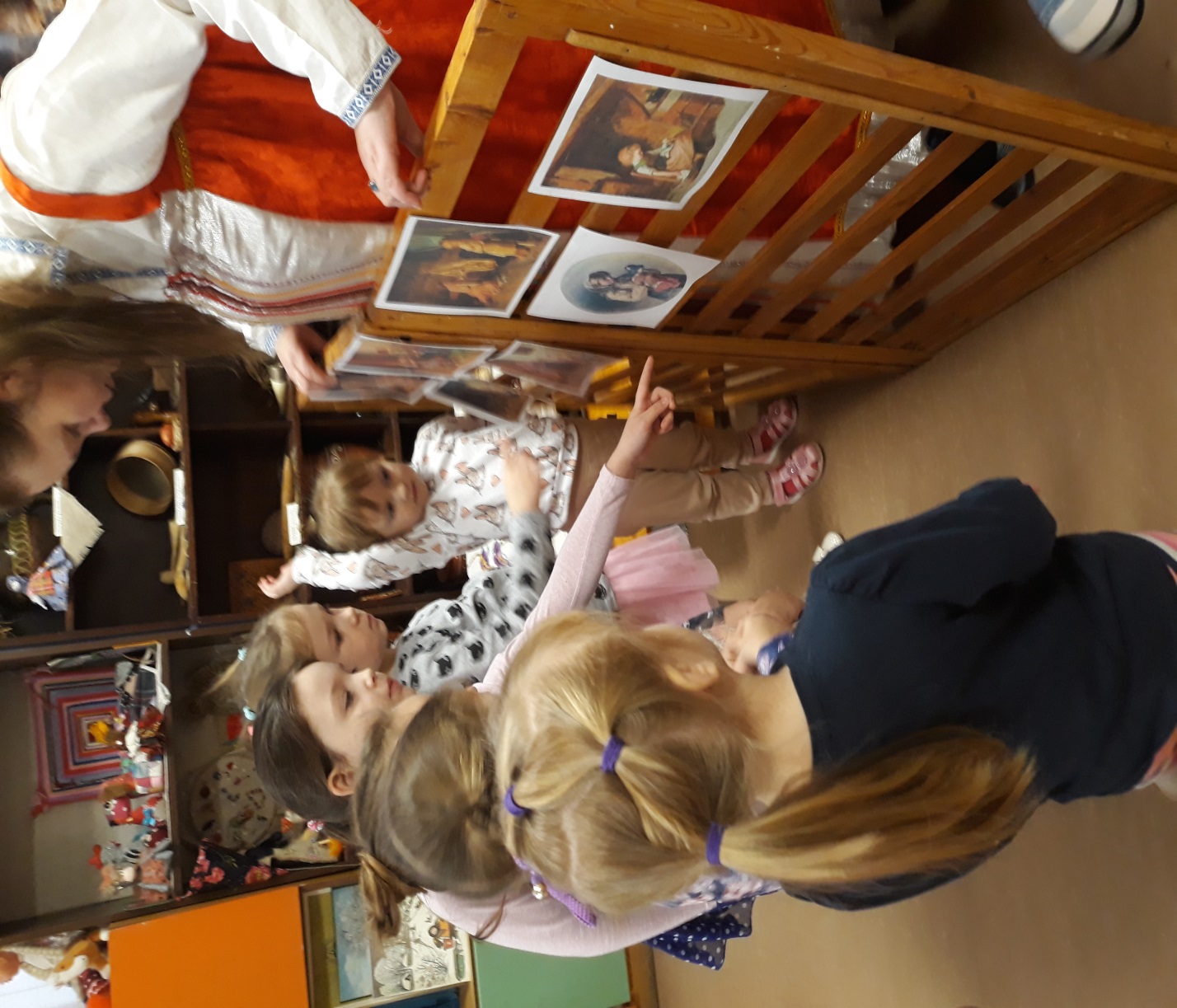                                                                                               Приложение 8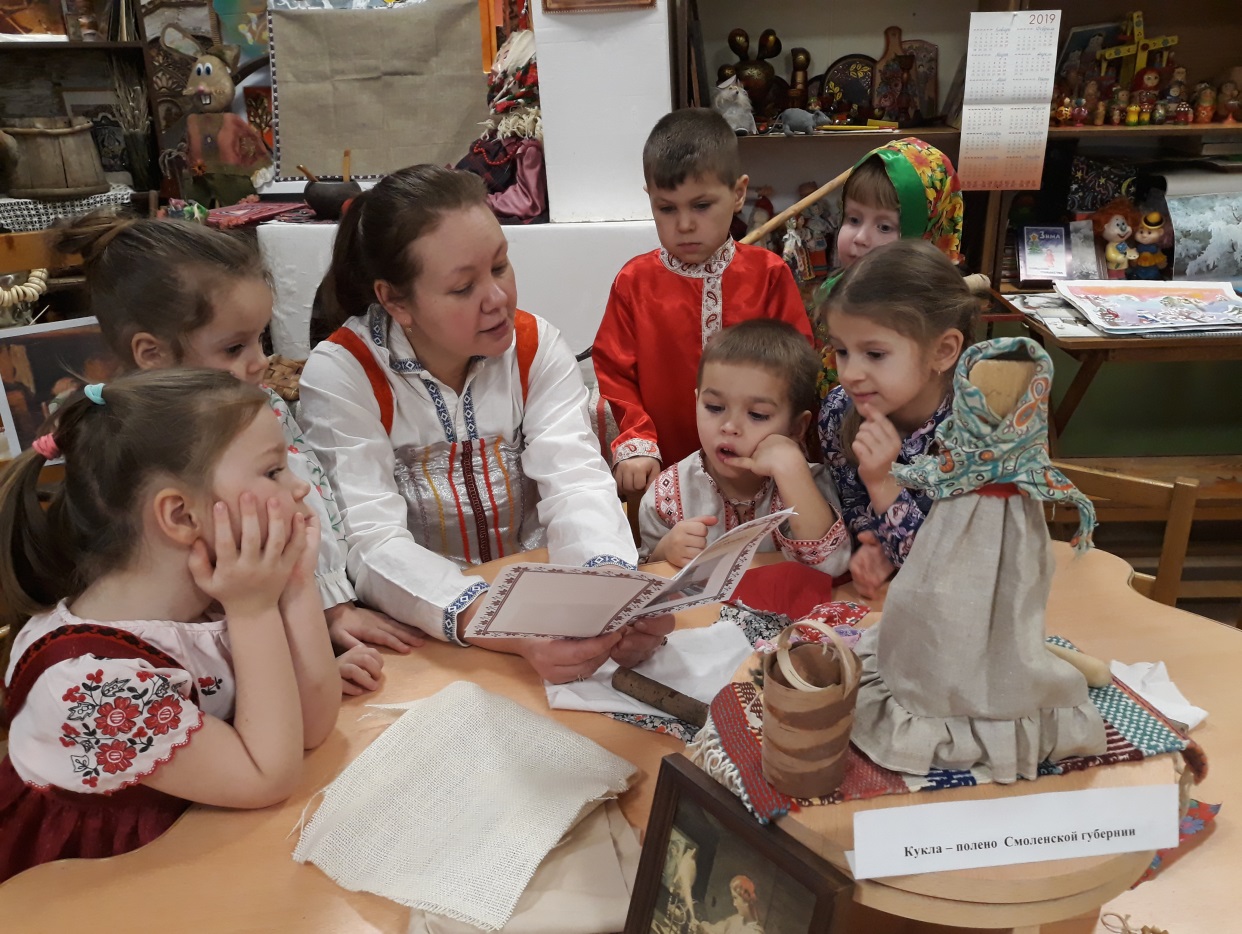 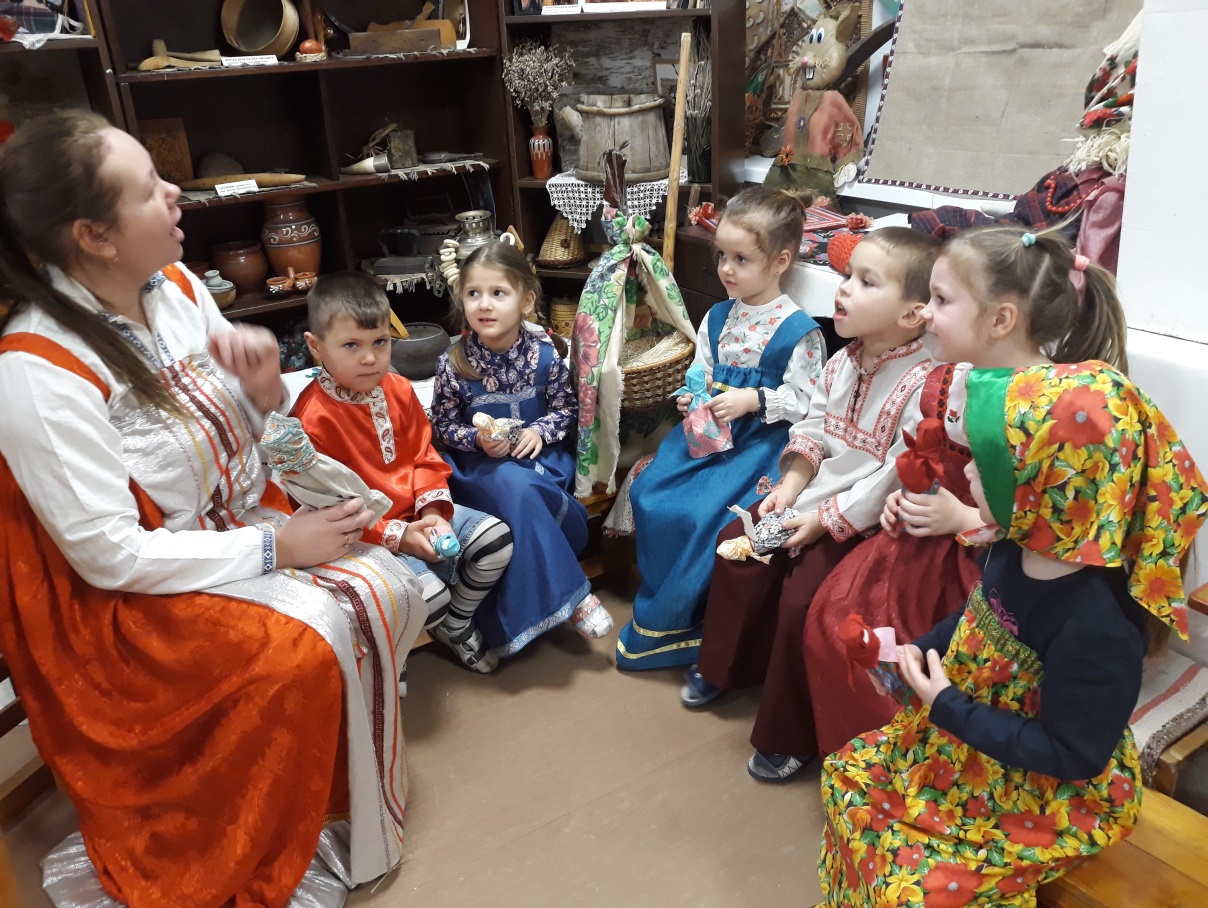     Приложение 9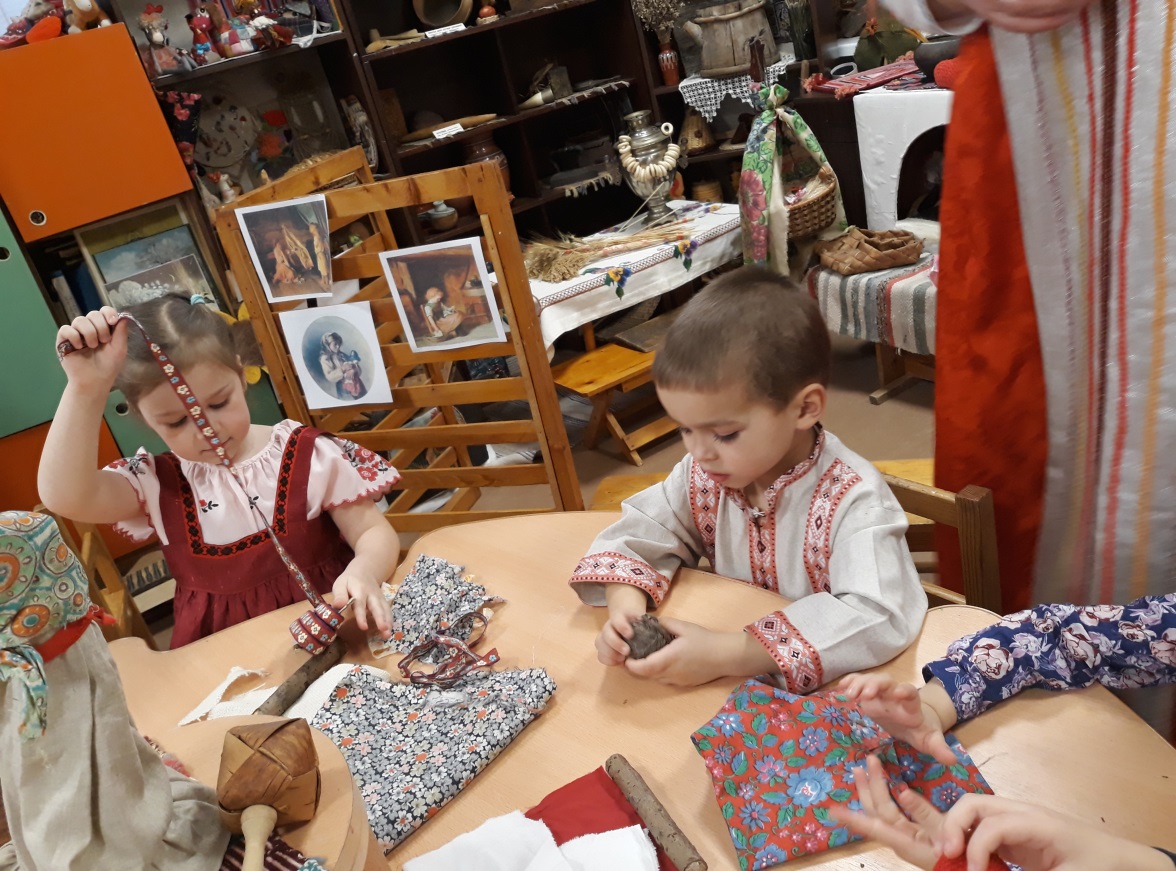 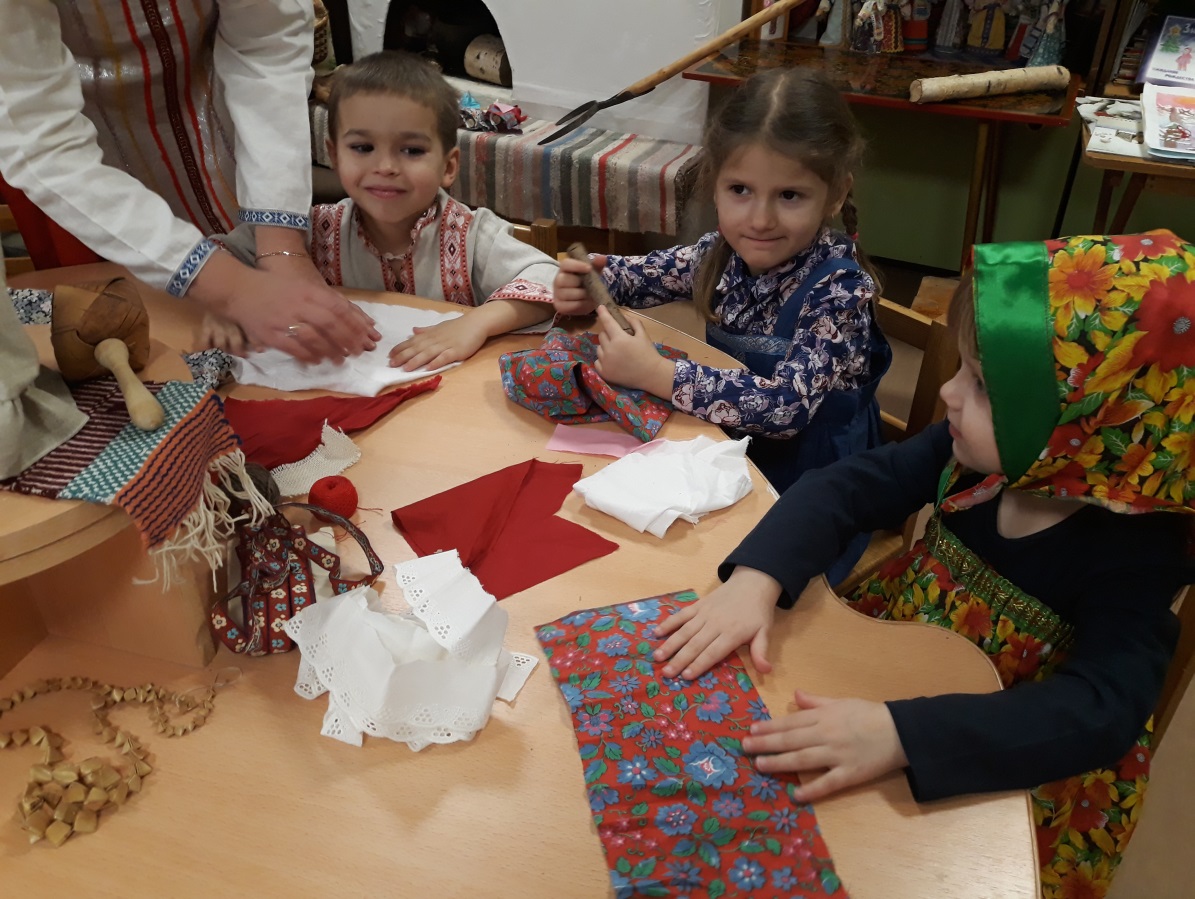 Приложение 10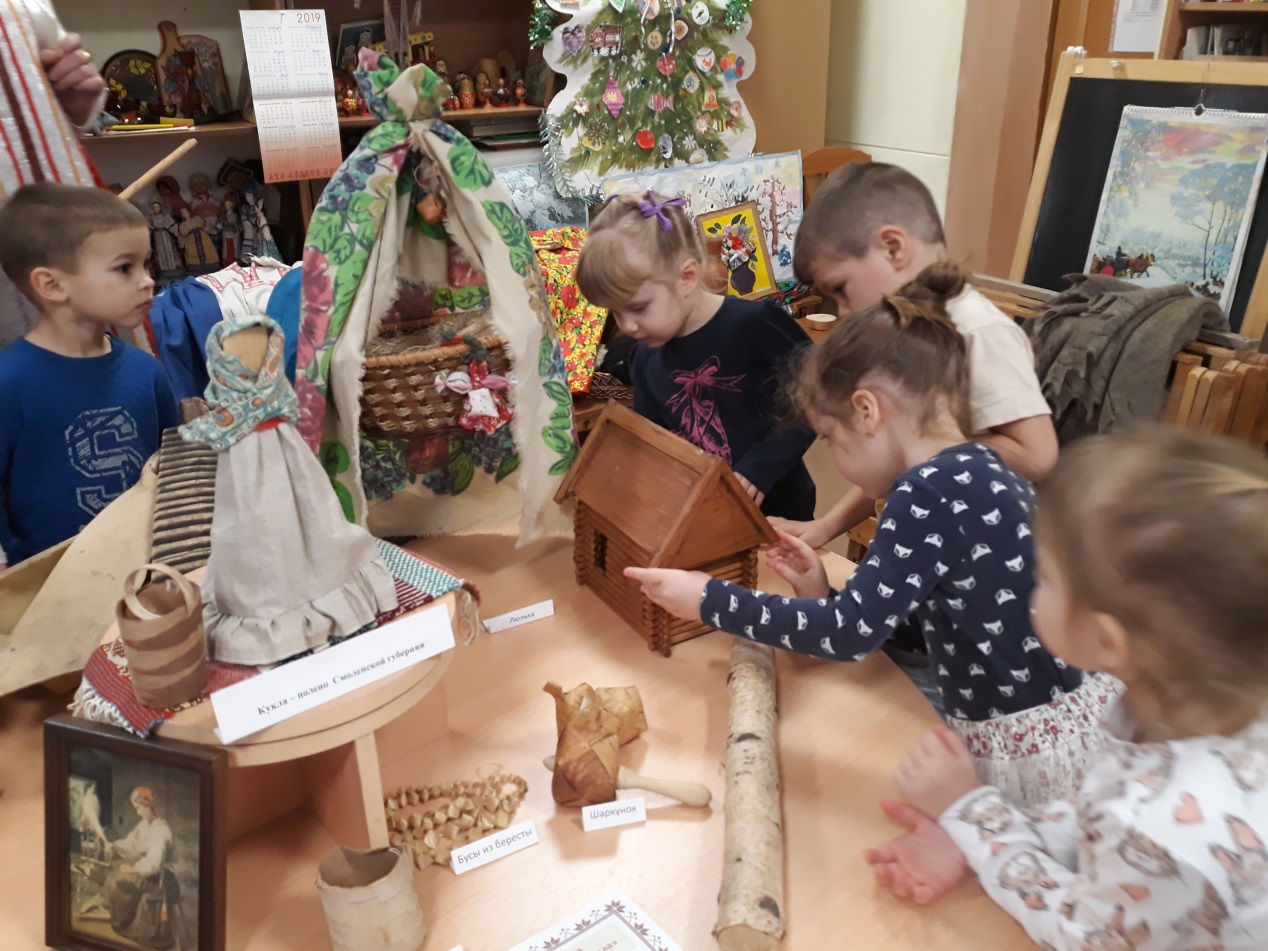 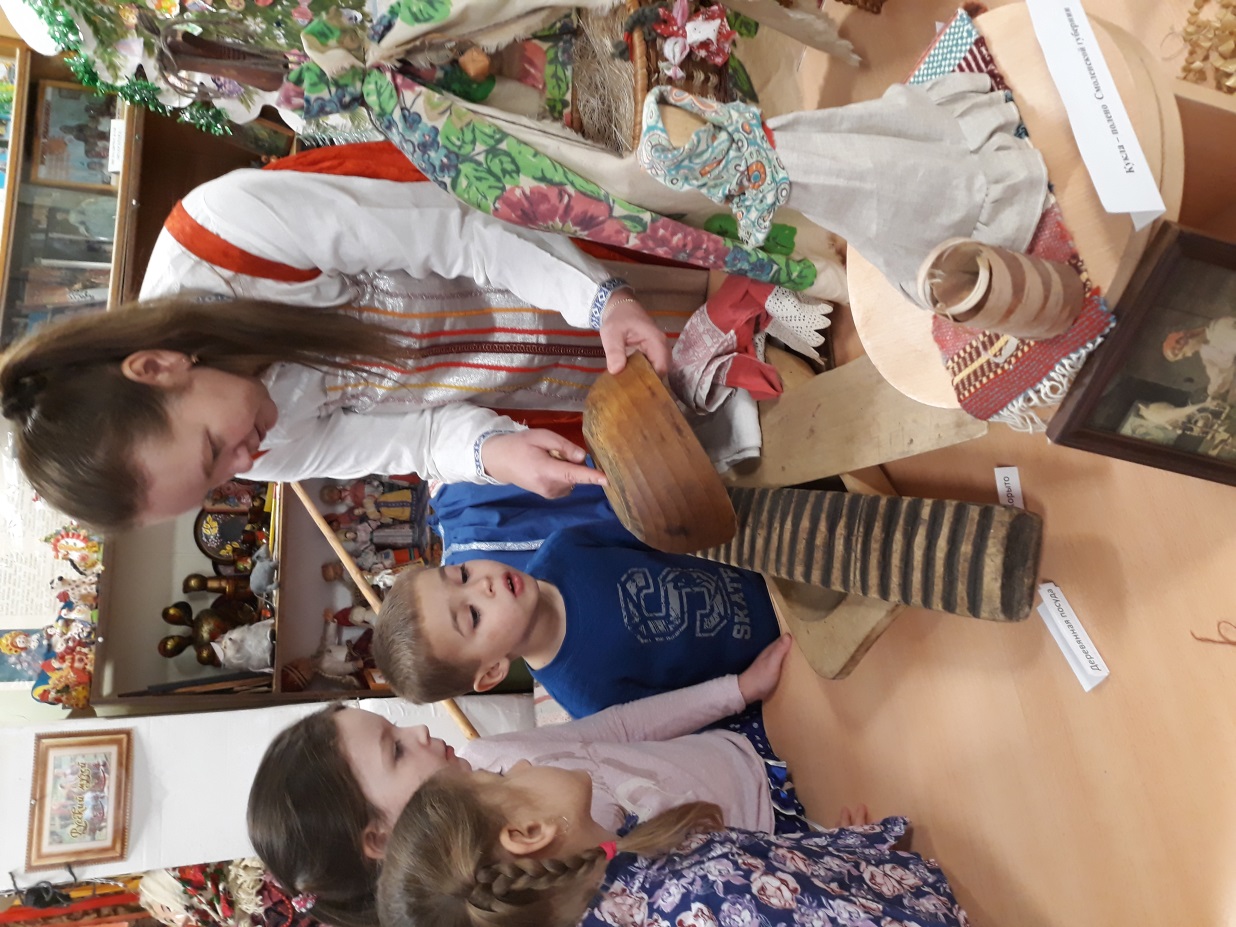                                              Приложение 11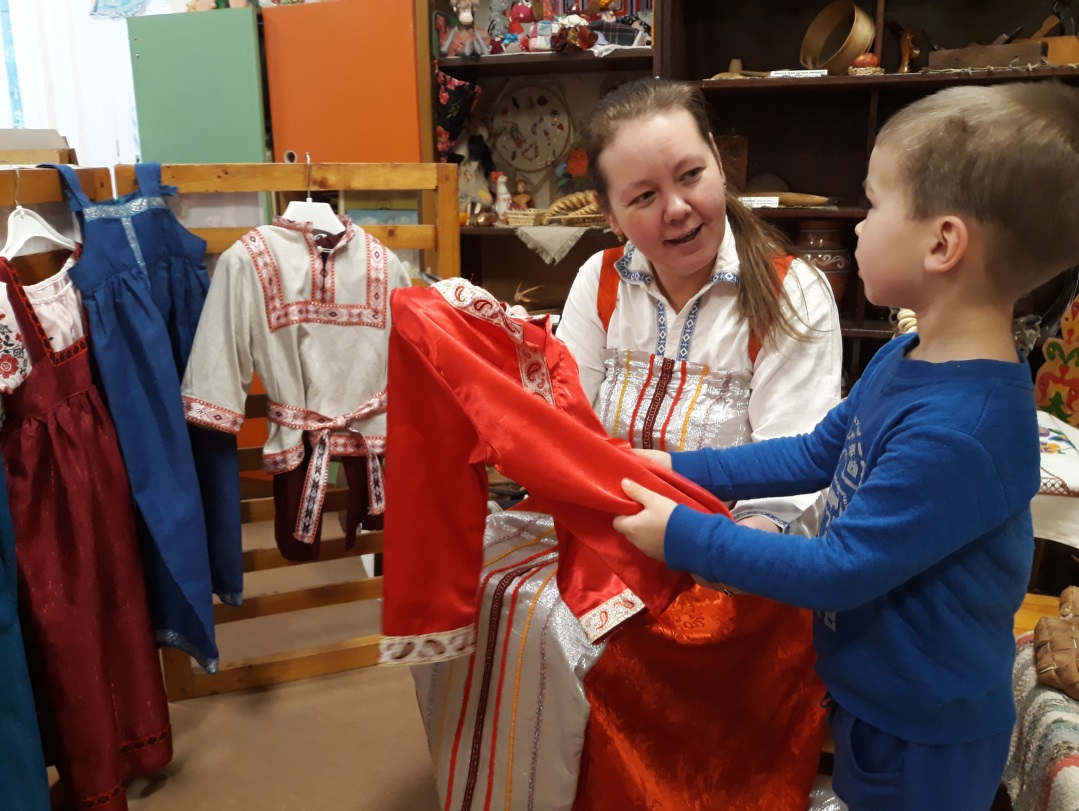 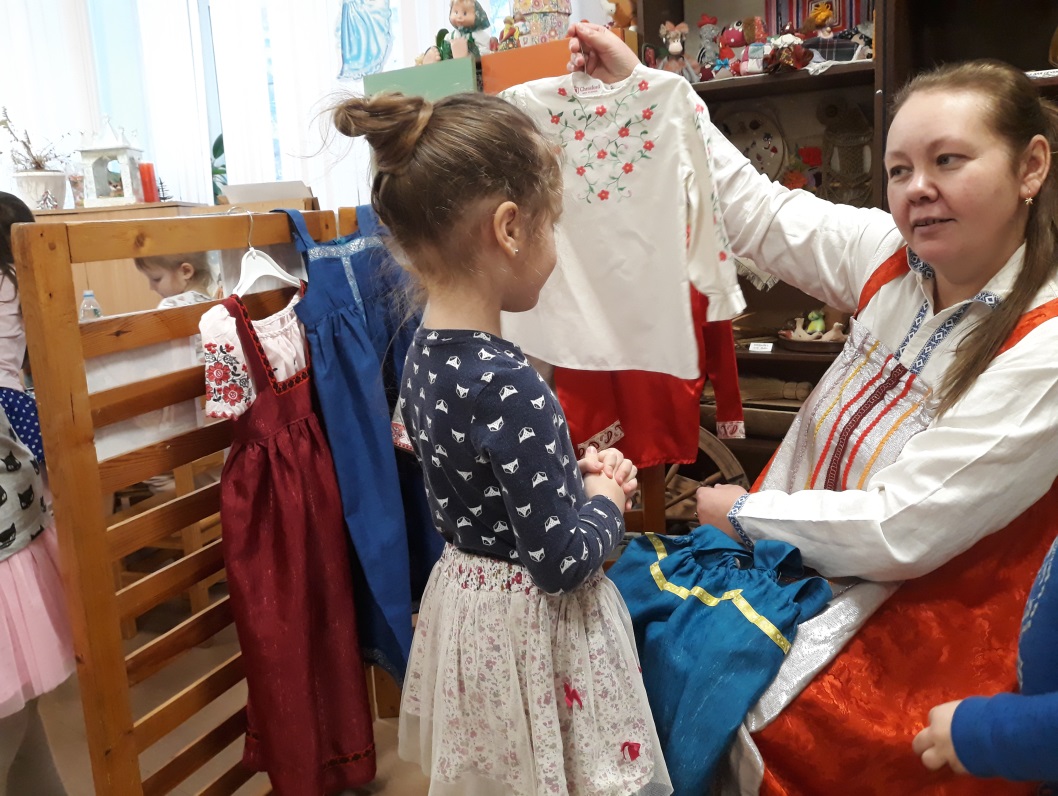  Приложение 12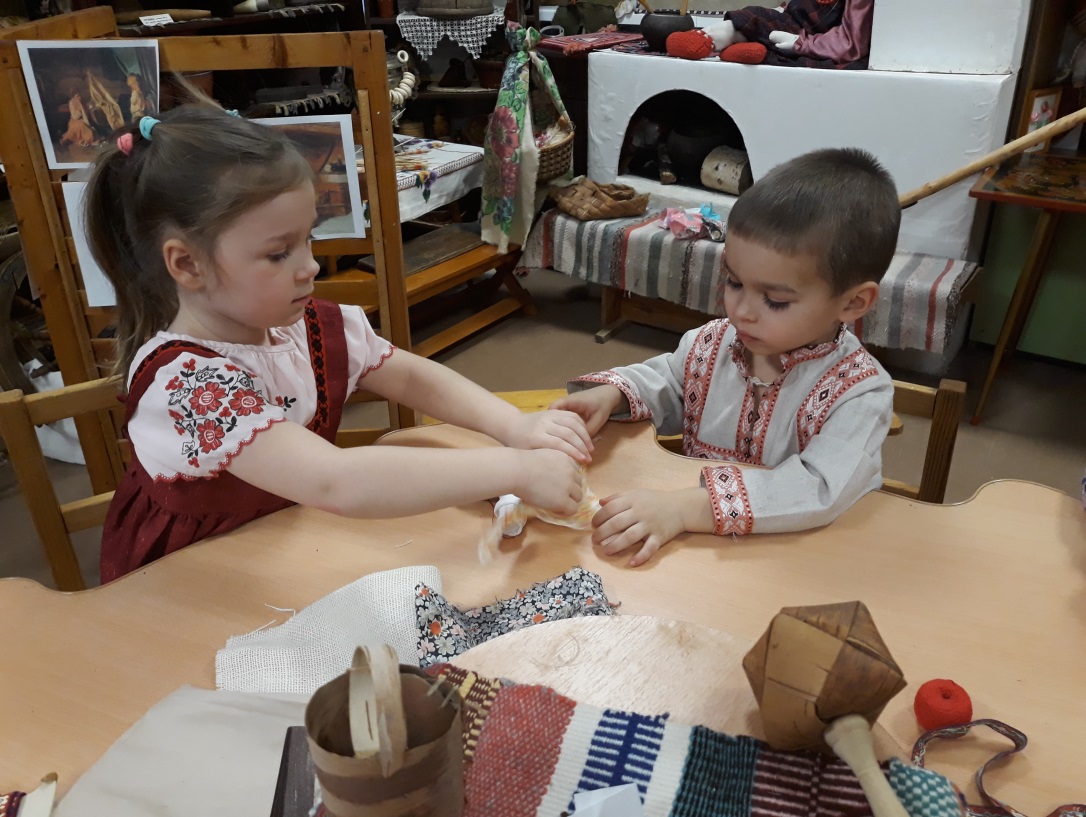 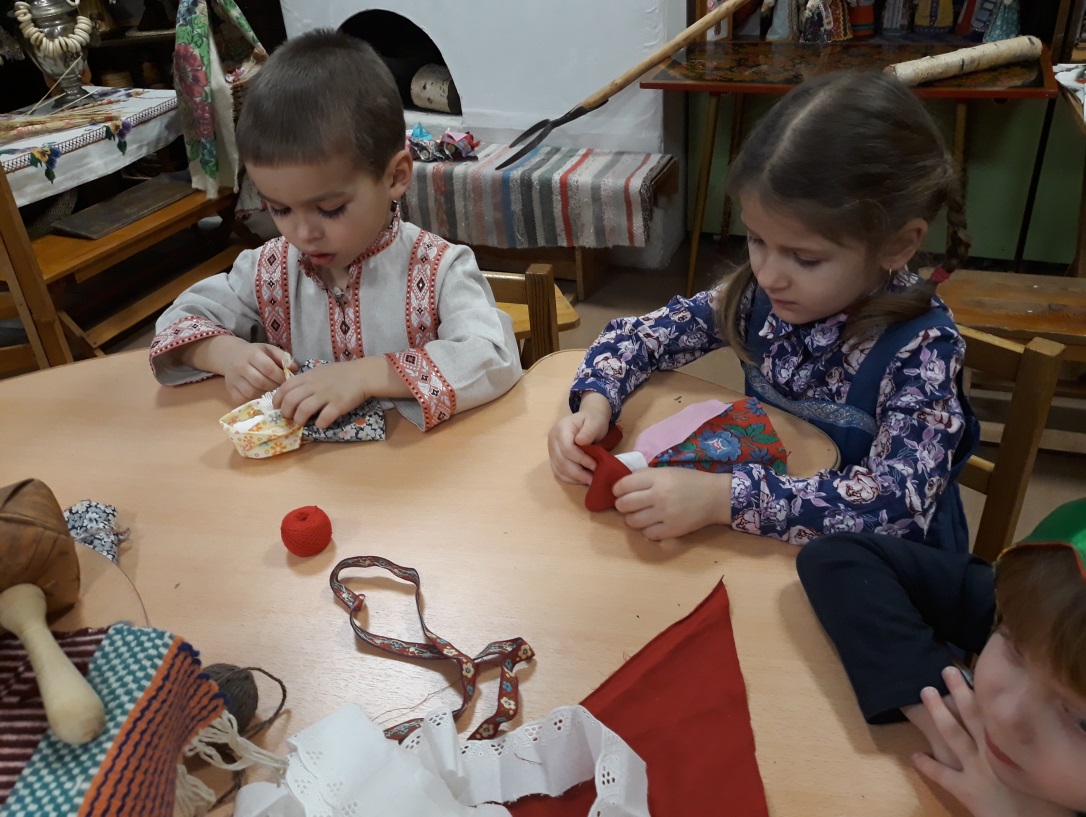 Приложение 13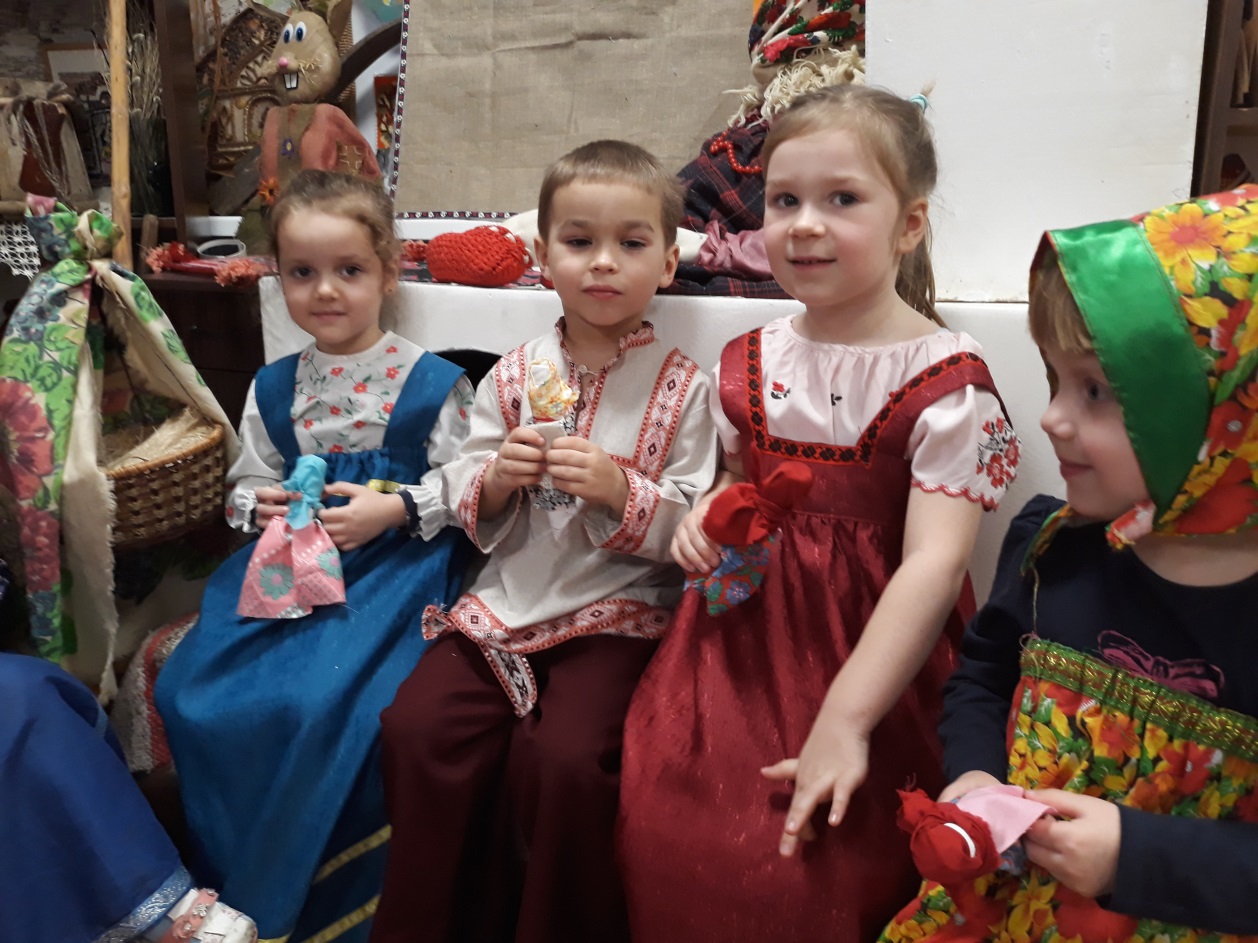 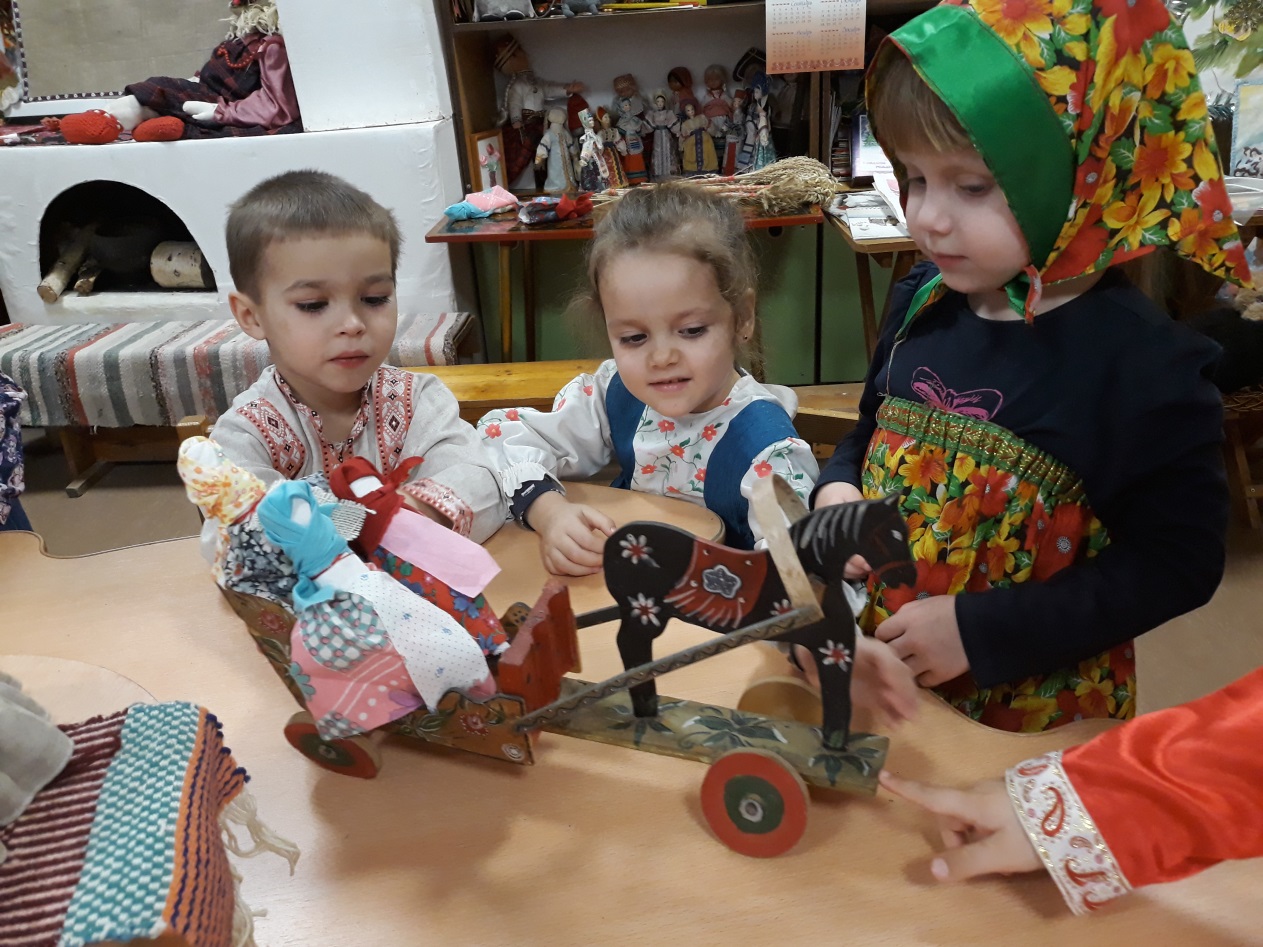 